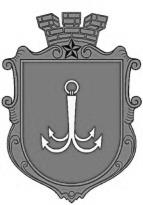                                           ОДЕСЬКА МІСЬКА РАДАПОСТІЙНА КОМІСІЯЗ ПИТАНЬ ТРАНСПОРТУ І ДОРОЖНЬОГО ГОСПОДАРСТВА ________________№_________________на №______________від______________ПРОТОКОЛ №  _16_27.11.2023 р.							                           14:00	ПРИСУТНІ:Голова комісії:Обухов ПетроЧлени комісії:Ковальчук ОлександраПрисутні:Сидоренко Артем – директор департаменту транспорту, зв’язку та організації дорожнього руху Одеської міської ради,Колисниченко Наталія – заступник директора КП «ОМЕТ»,Жукова Наталія – депутат Одеської міської ради.ПОРЯДОК ДЕННИЙПро зняття з контролю рішень Одеської міської ради, контроль яких покладено на Комісію.Звіт заступника Одеського міського голови, директора департаменту земельних ресурсів Одеської міської ради Олександра Філатова  щодо поточного стану Узвозу Марінеско.Інформація від КП «ОМЕТ» про поточний стан ремонтних робіт трамвайного кільця на 16-й станції Великого Фонтану та роботу нового автобусного маршруту.Інформація від КП «Одестранпарксервіс» щодо роботи паркувальних майданчиків за останні 10 місяців.Щодо розгляду змін до міської цільової програми «Безпека дорожнього руху в місті Одесі».Інші питання.По першому питанню:СЛУХАЛИ:Обухова ПетраПро зняття з контролю рішень Одеської міської ради, контроль яких покладено на Комісію.Лист Департаменту транспорту, зв’язку та організації дорожнього руху від 09.11.2023 № 01-41/2069 додається.ВИСТУПИЛИОбухов Петро, Ковальчук Олександра, Жукова Наталія.ВИСНОВКИ ТА РЕКОМЕНДАЦІЇ1. Визнати наступні рішення міської ради такими, що виконані у повному обсязі та рекомендувати пленарному засіданню Одеської міської ради зняти їх з контролю: - від 17 березня 2021 року № 172-VIIІ «Про затвердження статуту Комунальної установи «Спеціалізований монтажно-експлуатаційний підрозділ»  Одеської міської ради у новій редакції»;-  від 03 листопада 2021 року № 969-VIIІ «Про затвердження статуту Комунального підприємства «Одестранспарксервіс» у новій редакції».2. Долучити зазначені рішення до проєкту рішення «Про зняття з контролю рішень Одеської міської ради» та внести на розгляд Одеської міської ради даний проект рішення.Голосували:За – 2 Проти – 0Утримались – 0Рішення прийнятоПо другому питанню:СЛУХАЛИ:Колисниченко НаталіюПро поточний стану Узвозу Марінеско.ВИСТУПИЛИ:Обухов Петро, Ковальчук Олександра.По третьому питанню:СЛУХАЛИ:Колисниченко НаталіюПро поточний стан ремонтних робіт трамвайного кільця на 16-й станції Великого Фонтану та роботу нового автобусного маршруту.ВИСТУПИЛИ:Обухов Петро, Ковальчук Олександра.По четвертому питанню:СЛУХАЛИ:Сидоренко АртемаЩодо роботи паркувальних майданчиків за останні 10 місяців 2023 року.ВИСТУПИЛИ:Обухов Петро, Ковальчук Олександра.По п’ятому питанню:СЛУХАЛИ:Сидоренко АртемаЩодо змін до міської цільової програми «Безпека дорожнього руху в місті Одесі».ВИСТУПИЛИ:Обухов Петро, Ковальчук Олександра.      Голова комісії                                                                    Петро Обуховпл. Думська, 1, м. Одеса, 65026, Україна